UNIVERSITAS YUDHARTA PASURUAN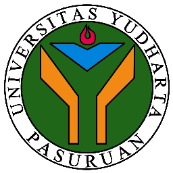 FAKULTAS PERTANIAN		REKAP NILAISEMESTER GENAP- TAHUN AKADEMIK 2022/2023PROGRAM STUDI AGRIBISNIS (A)Nama Dosen:  RADEN RORO SRI KARUNIARI N, SP., MMASKS: 3Matakuliah: Agribisnis Tanaman PanganSemester: 6 - ANo.NamaNIMNilai AkhirKehadiran1.NUR KHASANAH202069070002A-162.MOCH. TAUFIK SHOLEH UDDIN202069070003A163.ALIFIA PUTRI LESTARI202069070005A-164.MOHAMMAD ARIF MUJAHIDIN202069070008A-165.DWI KHUROTUL A'YUNI202069070009A-166.ACHMAD BAGUS MAULANA F.N.S202069070010A-167.BAKHTIAR AGIK NAGIBULLAH202069070011A168.TATOK IRAWAN202069070012A169.AIZATUL FITRIANA202069070013A1610.ROBIUL FADILLAH202069070014A1611.MUFIDOTUL KARIMAH202069070015A1612.ASMAULIATUN NABILA202069070016A1613.TEGUH PRADANA202069070019A1614.SAHRUL AZIZ202069070020A1615.ABDUR ROHMAN202069070021A1616.M. RIFQI ERYAN202069070042A-1617.SUANTO202069070044A1618.HANDIK BUDIONO202069070049A-16Jumlah MahasiswaJumlah MahasiswaJumlah MahasiswaParaf dosen pengampuParaf dosen pengampuParaf dosen pengampuPasuruan, 30 Juli 2023Dosen Pengampu,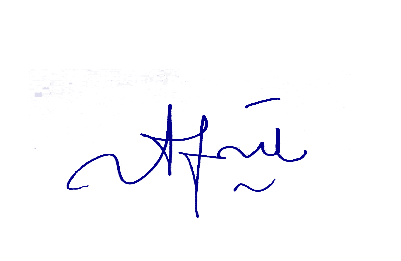 (Rr. Sri Karuniari Nuswardhani, SP, MMA.)